PRIPOROČILNI SEZNAM ZA BRALNO ZNAČKO ZA 7. RAZREDDO 2. APRILA PREBERI 4 LEPOSLOVNE, 1 POUČNO KNJIGO IN SE NAUČI 3 PESMI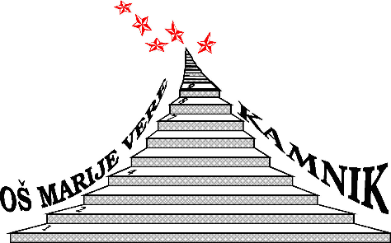 ALMOND, David: IME MI JE MINAAPPLEGATE, K. M.: DREVO ŽELJABASS, Eduard: NEPREMAGLJIVA ENAJSTERICABATH, Kevin P.: SKRIVNOST GRADU CANTBØDKER, Cecil: SILASBOYNE, John: DEČEK V ČRTASTI PIŽAMI/ NACE GRE OD DOMACOLE, Brock: GREŠNA KOZLACOLFER, Eoin: ARTEMIS FOWL (katera koli knjiga iz zbirke)COWELL, Cressida: KAKO IZURITI SVOJEGA ZMAJA (1.–6. del; katera koli knjiga iz zbirke)DE COCK, Michael: ROZI IN MUSADOUGLAS, Jozna: POŠASTNI UČITELJ PLAVANJADOWD, Siobhan: UGANKA LONDONSKEGA OČESAENDE, Michael: MOMOFIEDLER, Christamaria: PRIMER: BUČA/ PRIMER: RIŽOTA/ PRIMER: ŠPAGETIFORRESTAL, Elaine: NEKDO KOT JAZFRLIC, Špela: BLEŠČIVKAGILMORE, Rachna: PRIJATELJICA, KOT JE ZILAGOMBAČ, Žiga X.: NK SVOBODA/ RISOVA BRATOVŠČINAHARRANTH, Wolf: JAZ SEM VATE, TI PA VAMEHILL, David: SE VID՚VA SIMON/ SAJ BO BOLJE/ VRAČANJEHOF, Marjolijn.: PRAVILA TREHHUIZING, Annet: KAKO SEM PO NESREČI NAPISALA KNJIGOJACOBS, Jaco: DOBER DAN ZA PLEZANJE PO DREVESIHJUDSON, William: MRZLA REKAKARLOVŠEK, Boris: ANABEL/ ANABEL 2/ ZLATE ZVEZDEKARLOVŠEK, Igor: Zbirka OGNJENO PLEME (katera koli knjiga v zbirki)/ OGNJENI TRIJE (katera koli knjiga iz zbirke)KÄSTNER, Erich: LETEČA UČILNICAKODRIČ FILIPIĆ, Neli: LOV NA ZVEZDEKONC LORENZUTTI, Nataša: AVTOBUS OB TREHKOVAČ, Polonca: URŠKE SO BREZ NAPAKE; ANDREJEV NI NIKOLI PREVEČKUIJER, Guss: KO SREČA TREŠČI KOT STRELA/ EJ, MOJE IME JE POLLEKE/ ČEZ OBZORJE Z VETROM NA MORJE/ NAJ LJUBEZEN GORI KOT PLAMEN, AMEN/ KNJIGA VSEH STVARILAINŠČEK, Feri: AJŠA NAJŠALEEUWEN, Johanna Rutgera van: KO JE OČE POSTAL GRM/ ČIVLIAN, Torun: ADAMOVE ZBRANE KATASTROFELINDGREN, Astrid: RONJA, RAZBOJNIŠKA HČI/ BRATA LEVJESRČNA/ DETEKTIVSKI MOJSTER BLOMKVISTLOWRY, Lois: ISKANJE MODREMAZZINI, Miha: ZVEZDE VABIJOMÖDERNDORFER, Vinko: JAZ SEM ANDREJMUCK, Desa: BLAZNO RESNO O ŠOLI/ SLAVNI/ POPOLNI/ HČI LUNE/ POD MILIM NEBOM/ LAŽNIVA SUZILUCET, Michel: DELJENO Z DVEMACDIBBLE, BREN: JAZ, ČEBELAMAKAROVIČ, Svetlana: POČITNICE PRI TETI MAGDI/ TETA MAGDANICHOLSON, William: Zbirka OGNJENI VETERNÖSTLINGER, Christine: FANT ZA ZAMENJAVONOVAK, Bogdan: Zbirka ZVESTI PRIJATELJI (katera koli knjiga iz zbirke)OHLSSON, KRISTINA: SREBRNI DEČEK/ KAMNITA DRUŽINA/ PRIMER SRHLJIVE SENCEPARKINSON, Sioban: NEKAJ NEVIDNEGAPAVER, Michelle: ZBIRKA KRONIKA STARODAVNE TEME (katera koli knjiga iz zbirke)PAULSEN, Gary: SEKIRA REŠITVEPAUSEWANG, Gudrun: OBLAKPHILIPPS, Carolin: NEIZREKLJIVOPETEK-LEVOKOV, Milan: LOV ZA TEMPLJARSKIM ZAKLADOMPETIŠKA, Eduard: STARE GRŠKE BAJKEPINWKOWSKA, Anna: FRANČIŠKAPOSTERT, Petra: LETO, KO SO PRIŠLE ČEBELEPREGL, Slavko: BOJNI ZAPISKI MESTNEGA MULCA/ SPRIČEVALO/ GENIJI V DOLGIH HLAČAH/ GENIJI V KRATKIH HLAČAH/ SREBRO IZ MODRE ŠPILJE/ ODPRAVA ZELENEGA ZMAJAPUIGPELAT, Francesc: DEKLICA, KI SE JE SPREMENILA V MOBI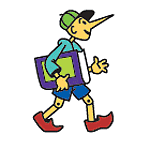 PULLMAN Philip: SEVERNI SIJ in druge (Zbirka NJEGOVA TEMNA TVAR)RODE, Jože: VSEGA JE KRIVA HEDIKA in nadaljevanja / NA POTEZI SI, VILIROGELJ-PETRIČ, Silvestra: BISTRICA KALŠČICAROSS, Jeff: TEMNA RESNICAROWELL, Rainbow: ELEANOR IN PARKROWLING, J. K.: HARRY POTTER/ BOŽIČNI PUJSSACHAR, Louis: ZELENO JEZERO/ KORAK ZA KORAKOMSCHMIDT, Annie M. G.: MIJASCHMITT, Eric-Emmanuel: OSKAR IN GOSPA V ROŽNATEM/ NOETOV OTROKSEMENIČ, Simona: SKRIVNO DRUŠTVO KRVZSEVERIN, Jean: OLIMPIJSKO SONCESIVEC, Ivan: ZELENA KRI/ POZABLJENI ZAKLAD/ FORMULA SMRTI/ BELI MUŠKETIRSOKOLOV, Cvetka: BO RES VSE V REDU?SOUKUPOVA, Petra: KLUB ČUDNIH OTROKŠINIGOJ, Damijan: ISKANJE EVEŠTAMPE ŽMAVC, Bina: BAJKA O SVETLOBITAMARO, Susanna: SRCE IZ ŠPEHATWAIN, Mark: PRIGODE TOMA SAWYERJAULRICH, Hortense: NE POLJUBLJAJ ČAROVNICVALENTINE, Jenny: RAZBITA JUHAVRHOVEC, Iztok: SVITOVE NEVERJETNE POČITNICEVIDMAR, Janja: OTROCI SVETA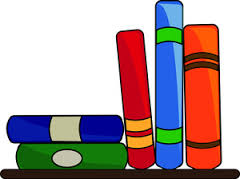 WILD, Emiel de: BRATOVSKA SKRIVNOSTWILSON, Jacqueline: PUNČKA IZ SMETNJAKA/ PIŠKOTEKWITHERS, Pam: DO ZADNJEGA DIHAWOLTZ, Anna: MAVEC/ ALJASKAZÖLLER, Elizabeth: EVA + MARTINUčenec lahko izbere tudi dela, ki jih ni na seznamu. O primernosti se posvetuje z učiteljem.POTRDILO O SODELOVANJU V PROJEKTU NAJPOLETAVCI VELJA ZA 1 OPRAVLJENO KNJIGO. ENAKO VELJA ZA SODELOVANJE PRI PASJI BRALNI ZNAČKI (1 knjiga, ki jo poveš pri pasji bralni znački, se šteje za opravljeno knjigo pri bralni znački).LEPOSLOVNE KNJIGEPOUČNE KNJIGEPESMIKNJIGE IZ ZBIRKE ČASOVNI STROJAUGARDE: LEONARDO DA VINCIBEZEK: MAMUT V NAŠIH KRAJIHWOOD: CHARLES DARVIN IN POTOVANJE Z LADJO BEAGLEZBIRKA KAKO SO ŽIVELI?GOMBAČ, Žiga X.: ZNAMENITNISEKANINOVA: NEPOZABNI DOGODKI (OD VZPONA ČLOVEŠTVA DO PADCA BERLINSKEGA ZIDU)BLAŽIĆ, GLIHA BEDENK: PRAVLJIČNA IN LITERARNA LJUBLJANA BANVILLE: POŠASTIIzberi si knjigo s področja, ki te zanima. Za pomoč lahko prosiš knjižničarko.DAHL, Roald: ODVRATNE RIMEGRAFENAUER, Niko: SKRIVNOSTIGREGORIČ GORENC, Barbara: Z ROKO V ROKI/ SKRITI GRAFITIKOSOVEL, Srečko – katera koli zbirkaLAINŠČEK, Feri: NEMINATTI, Ivan: PRISLUŠKUJEM TIŠINI V SEBIMÖDERNDORFER, Vinko: ROMEO IN JULIJA IZ SOSEDNJE ULICEPAVČEK, Tone: MAJNICEPREŠEREN, France: PREŠEREN.DOC / POEZIJEVEGRI, Saša: NAROČJE KAMNČKOVSTRITAR, Josip: LEŠNIKI IN JAGODE